Bolid wyścigowy P1 zespołu Fordzilla debiutuje w grze mobilnej Asphalt 8 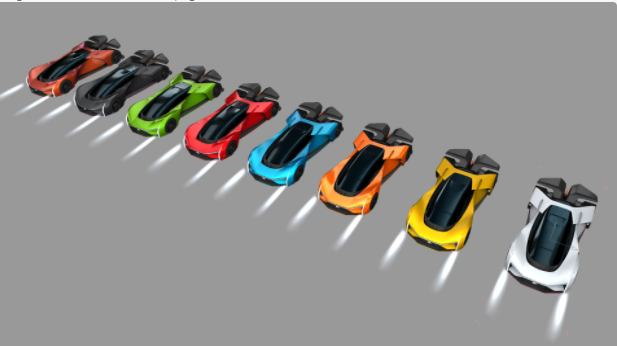 TFZ-P1 zadebiutuje 2 września 2022 r. na rynku gier mobilnych w popularnej grze Asphalt 8 WARSZAWA, 26 sierpnia 2022 – Samochód wyścigowy Teamu Fordzilla P1 (TFZ-P1) wyjedzie nie tylko na drogi, ale również w przestworza, ponieważ pojawi się w niezwykle popularnej mobilnej grze wyścigowej Asphalt 8: Airbourne. Debiut TFZ-P1 w grach mobilnych otwiera przed tym modelem rywalizację na 75 torach, z widowiskowymi odcinkami pełnymi tzw. „hop”, na których koła odrywają się od ziemi, a samochody szybują w powietrzu. Od czasu premiery, grę pobrano około 500 milionów razy. Pojazd będzie nagrodą premium dla uczestników dziesięciodniowego festiwalu premierowego, który rozpocznie się 2 września 2022 r.Pojawienie się TFZ-P1 w Asphalt 8 da również fanom szansę na zobaczenie pojazdu w nowych kolorach, których będzie osiem do wyboru. Wirtualna prędkość maksymalna to 435 km/h (270 mph) – z dodatkowym zastrzykiem nitro szybciej o około 48 km/h (29 mph) – oraz przyspieszenie do 100 km/h (62 mph) w zaledwie 1,12 sekundy. Takie parametry gwarantują, że jazda (mimo, że wirtualna) dostarczy adrenaliny. Zapowiedź pojawia się przed targami gamescom 2022, które odbędą się między 24 a 28 sierpnia w Kolonii w Niemczech, gdzie Ford i zespół Fordzilla ujawnią nowy markowy kokpit do gier, a także zaprezentują nowego Forda Bronco. Wyścigowy bolid TFZ-P1Podróż do rzeczywistości wyścigowego bolidu TFZ-P1 rozpoczęła się w marcu 2020 roku, gdy gracze zostali zaproszeni do głosowania na Twitterze, które miało określić wyposażenie i funkcje samochodu, w tym konfigurację siedzeń, umiejscowienie silnika i projekt kokpitu. W trakcie głosowania fani oddali prawie ćwierć miliona głosów.Następnie projektanci Forda przedstawili projekty bazujące na tych cechach. Zwycięzcami okazały się nadwozie zaprojektowane przez Arturo Ariño oraz wnętrze, które było wizją Roberta Engelmanna. Zaledwie trzy miesiące po ujawnieniu ostatecznego projektu, na targach Gamescom 2020 zaprezentowano pełnowymiarowy model pojazdu.Od tego czasu pojazd ewoluował, stając się symulatorem wyścigów, a następnie platformą do transmisji na żywo. Po drodze otrzymywał różne wersje wykończenia nadwozia, w tym eksperymentalny odblaskowy lakier Reflective Orange. Niedawno powrócił do świata wirtualnego za sprawą wprowadzenia go do popularnej gry wyścigowej na konsolę. Gameloft® i Asphalt 8Gameloft® to francuski producent gier wideo, mający siedzibę w Paryżu, który koncentruje się na rynku gier mobilnych. Są liderem w dziedzinie tworzenia i wydawania gier. Od 2000 roku firma zdobyła pozycję jednego z czołowych innowatorów w swojej dziedzinie. Sprzedają swoje gry w ponad 100 krajach i zatrudniają 3 600 pracowników na całym świecie. Każdego miesiąca poprzez gry Gameloft® do oferty reklamodawców B2B, dedykowanej markom i agencjom może dotrzeć 58 milionów unikalnych użytkowników. Gameloft® jest spółką Vivendi.Asphalt 8 został wydany w 2013 roku i jest jedną z dwudziestu gier przeznaczonych na wiele różnych platform, które pojawiły się pod szyldem Asphalt. Była to ósma spośród najważniejszych edycji i oprócz uznania krytyków, zyskała miano jednej z najczęściej pobieranych mobilnych gier wyścigowych zarówno na iOS, jak i na Androida. Znajdziemy w niej ponad 300 licencjonowanych pojazdów, a gracze spędzili dotychczas w Asphalt 8 ponad 3,5 miliarda godzin, pokonując podczas driftu około 2,2 miliarda kilometrów. Team FordzillaPodczas tegorocznej imprezy gamescom przypada trzecia rocznica powstania pierwszej w historii Forda drużyny e-sportowej. W ciągu tych trzech lat członkowie zespołu Team Fordzilla nie tylko rywalizowali na najwyższym poziomie na scenie wirtualnych wyścigów, ale także uczestniczyli w działaniach Forda, między innymi w jego programie Driving Skills for Life, mającym na celu promowanie bezpiecznych nawyków jazdy wśród młodych ludzi. Wsparli również program Ford Gaming Transit; którego centralnym elementem jest specjalnie przebudowany van, umożliwiający dostęp do gier dzieciom o szczególnych potrzebach fizycznych. „Jesteśmy naprawdę dumni z trzech głównych filarów, z których słynie seria Asphalt: z wyczynowych ekskluzywnych pojazdów, adrenaliny pompowanej w życie graczy i z mnóstwa trybów gry. Starannie dobieramy każdy samochód do implementacji w grze. Od pomysłu do realnego działania podczas gry przechodzi długą drogę. Dlatego doceniamy każdy samochód w Asphalt 8 i cieszymy się, że możemy powitać Team Fordzilla P1 w naszej rodzinie!” – powiedział Kirill Sergienko, menedżer gier Asphalt 8 w Gameloft®.„Gry na urządzenia mobilne to zupełnie nowy, odkrywany przez nas obszar i jesteśmy bardzo szczęśliwi, że TFZ-P1 został włączony do tak popularnej i znanej serii. Zawsze uważaliśmy, że samochód wygląda trochę jak pojazd kosmiczny, teraz wszyscy będziemy mogli sprawdzić, jak lata podczas tych zabawnych skoków!” – podsumował Emmanuel Lubrani, Team Fordzilla.# # #O Ford Motor CompanyFord Motor Company (NYSE: F) z centralą w Dearborn w stanie Michigan w USA jest globalną marką, stawiającą sobie za cel pomoc w budowaniu lepszego świata, w którym każda osoba może swobodnie poruszać się i realizować swoje marzenia. Plan wzrostu i tworzenia wartości rynkowej firmy, Ford+, wykorzystuje wypracowane atuty, nowe możliwości i trwałe relacje z klientami dla podniesienia satysfakcji i pogłębienia lojalności tych klientów. Firma opracowuje i dostarcza innowacyjne, cieszące się niesłabnącym zainteresowaniem samochody ciężarowe, pojazdy sportowo-użytkowe, dostawcze i użytkowe marki Ford oraz luksusowe pojazdy marki Lincoln, a także usługi oparte na łączności sieciowej. Ponadto Ford umacnia swoją pozycję lidera w dziedzinie rozwiązań transportowych, w tym systemów autonomicznej jazdy, oraz świadczy usługi finansowe za pośrednictwem Ford Motor Credit Company. Ford zatrudnia około 182 tys. pracowników w zakładach na całym świecie. Więcej informacji na temat Forda, produktów firmy oraz oddziału Ford Credit na stronie corporate.ford.com.Ford of Europe wytwarza, sprzedaje i serwisuje pojazdy marki Ford na 50 indywidualnych rynkach, zatrudniając około 41 tys. pracowników we własnych oddziałach oraz spółkach typu joint venture, łącznie około 55 tys. osób, po uwzględnieniu działalności nieskonsolidowanej. Oprócz spółki Ford Motor Credit Company, usługi firmy Ford of Europe obejmują dział Ford Customer Service Division oraz 14 oddziałów produkcyjnych (10 spółek całkowicie zależnych oraz 4 nieskonsolidowane typu joint venture). Pierwsze samochody marki Ford dotarły do Europy w 1903 roku – w tym samym roku powstała firma Ford Motor Company. Produkcja w Europie ruszyła w roku 1911.Kontakt:Mariusz JasińskiFord Polska Sp. z o.o.  (22) 6086815   mjasinsk@ford.com